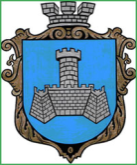 Українам. Хмільник  Вінницької областіР О З П О Р Я Д Ж Е Н НЯМІСЬКОГО ГОЛОВИвід 19жовтня 2018  р.                                                  № 392–рПро проведення   черговогозасідання виконкому міської радиВідповідно до п.п.2.2.3 пункту 2.2 розділу 2 Положення про виконавчий комітет Хмільницької міської ради 7 скликання, затвердженого  рішенням 46 сесії міської ради 7 скликання від 22.12.2017р. №1270,розглянувши  службові записки  начальника управління економічного розвитку та євроінтеграції міської ради Підвальнюка Ю.Г.,від 19.10.2018 року, начальника загального відділу міської ради Прокопович О.Д. від 19.10.2018 року,в. о. начальника служби у справах дітей міської ради Нестерук Н.Ф. від 19.10.2018 року, начальника управління освіти міської ради Коведи Г.І від 19.10.2018 року, начальника управління ЖКГ та КВ міської ради Сташок І.Г від 19.10.2018 року, керуючись ст. 42 Закону України „Про місцеве самоврядування в Україні”:Провести чергове засідання виконавчого комітету   міської  ради  25.10.2018 року о 10.00 год., на яке винести наступні питання:2.Загальному відділу міської ради  ( О.Д.Прокопович) довести це  розпорядження до членів виконкому міської ради та всіх зацікавлених суб’єктів.3.Контроль за виконанням цього розпорядження залишаю за собою.Міський голова                                  С.Б.РедчикС.П.МаташО.Д.ПрокоповичН.А.Буликова1Про затвердження фінансового плану КП «Хмільникводоканал» на 2018рікПро затвердження фінансового плану КП «Хмільникводоканал» на 2018рікПро затвердження фінансового плану КП «Хмільникводоканал» на 2018рікДоповідає: Бойко Сергій Петрович                     Директор  КП «Хмільникводоканал»                                          Директор  КП «Хмільникводоканал»                                          2Про результати конкурсу на кращий благоустрій «Хмільник – наш дім»         Про результати конкурсу на кращий благоустрій «Хмільник – наш дім»         Про результати конкурсу на кращий благоустрій «Хмільник – наш дім»         Доповідає: Сташок Ігор Георгійович                                Начальник управління ЖКГ та КВ міської ради                                                   Начальник управління ЖКГ та КВ міської ради                                                   3Про затвердження звіту про незалежну оцінку нерухомого комунального майна, яке перебуває на балансі КП «Хмільницька ЖЕК»       Про затвердження звіту про незалежну оцінку нерухомого комунального майна, яке перебуває на балансі КП «Хмільницька ЖЕК»       Про затвердження звіту про незалежну оцінку нерухомого комунального майна, яке перебуває на балансі КП «Хмільницька ЖЕК»       Доповідає:  Сташок Ігор Георгійович                                                                 Начальник управління ЖКГ та КВ міської ради                                                                                                               Начальник управління ЖКГ та КВ міської ради                                                                                                               4Про надання згоди для розміщення будівельних матеріалів на загальноміській території Про надання згоди для розміщення будівельних матеріалів на загальноміській території Про надання згоди для розміщення будівельних матеріалів на загальноміській території Доповідає:  Сташок Ігор Георгійович                                Начальник управління ЖКГ та КВ міської ради                                                    Начальник управління ЖКГ та КВ міської ради                                                    5Про фінансування з міського бюджету у жовтні 2018 року коштів для надання одноразової матеріальної допомоги малозабезпеченим громадянамПро фінансування з міського бюджету у жовтні 2018 року коштів для надання одноразової матеріальної допомоги малозабезпеченим громадянамПро фінансування з міського бюджету у жовтні 2018 року коштів для надання одноразової матеріальної допомоги малозабезпеченим громадянамДоповідає: Кричун Еліна Антонівна  В. о. начальника управління праці та соціального захисту населення міської радиВ. о. начальника управління праці та соціального захисту населення міської ради6Про фінансування з міського бюджету у жовтні 2018 року коштів для надання одноразової матеріальної допомоги малозабезпеченим громадянам відповідно до висновків депутатів Хмільницької міської радиПро фінансування з міського бюджету у жовтні 2018 року коштів для надання одноразової матеріальної допомоги малозабезпеченим громадянам відповідно до висновків депутатів Хмільницької міської радиПро фінансування з міського бюджету у жовтні 2018 року коштів для надання одноразової матеріальної допомоги малозабезпеченим громадянам відповідно до висновків депутатів Хмільницької міської радиДоповідає: Кричун Еліна Антонівна   В. о. начальника управління праці та соціального захисту населення міської радиВ. о. начальника управління праці та соціального захисту населення міської ради7 Про фінансування з міського бюджету у жовтні 2018 року коштів для надання одноразової матеріальної допомоги учасникам АТО та їх сім’ям Про фінансування з міського бюджету у жовтні 2018 року коштів для надання одноразової матеріальної допомоги учасникам АТО та їх сім’ям Про фінансування з міського бюджету у жовтні 2018 року коштів для надання одноразової матеріальної допомоги учасникам АТО та їх сім’ямДоповідає: Кричун Еліна Антонівна   В. о. начальника управління праці та соціального захисту населення міської ради  В. о. начальника управління праці та соціального захисту населення міської ради  8Про фінансування з міського бюджету у жовтні 2018 року коштів для надання одноразової матеріальної допомоги громадянам, які призвані на строкову військову службу та військову службу за контрактомПро фінансування з міського бюджету у жовтні 2018 року коштів для надання одноразової матеріальної допомоги громадянам, які призвані на строкову військову службу та військову службу за контрактомПро фінансування з міського бюджету у жовтні 2018 року коштів для надання одноразової матеріальної допомоги громадянам, які призвані на строкову військову службу та військову службу за контрактомДоповідає: Кричун Еліна Антонівна   В. о. начальника управління праці та соціального захисту населення міської ради  В. о. начальника управління праці та соціального захисту населення міської ради  9Про фінансування з міського бюджету у жовтні 2018 року коштів для надання матеріальної допомоги особам з інвалідністю 1 та 2 групи по зору до Міжнародного дня білої тростини, Дня сліпих Про фінансування з міського бюджету у жовтні 2018 року коштів для надання матеріальної допомоги особам з інвалідністю 1 та 2 групи по зору до Міжнародного дня білої тростини, Дня сліпих Про фінансування з міського бюджету у жовтні 2018 року коштів для надання матеріальної допомоги особам з інвалідністю 1 та 2 групи по зору до Міжнародного дня білої тростини, Дня сліпих Доповідає: Кричун Еліна Антонівна   В. о. начальника управління праці та соціального захисту населення міської ради  В. о. начальника управління праці та соціального захисту населення міської ради  10Про погодження розміщення соціальної реклами ФОП Плужнікової Н.Л. по вул.Василя Порика в м. Хмільнику Про погодження розміщення соціальної реклами ФОП Плужнікової Н.Л. по вул.Василя Порика в м. Хмільнику Про погодження розміщення соціальної реклами ФОП Плужнікової Н.Л. по вул.Василя Порика в м. Хмільнику Доповідає: Король Альона Михайлівна Провідний спеціаліст управління містобудування та архітектури міської ради                           Провідний спеціаліст управління містобудування та архітектури міської ради                           11Різне   Різне   Різне   11.1Про хід підготовки житлово-комунального господарства та об’єктів соціальної сфери міста до роботи в осінньо-зимовий період 2018-2019 років   Про хід підготовки житлово-комунального господарства та об’єктів соціальної сфери міста до роботи в осінньо-зимовий період 2018-2019 років   Про хід підготовки житлово-комунального господарства та об’єктів соціальної сфери міста до роботи в осінньо-зимовий період 2018-2019 років   Доповідає: Сташок Ігор ГеоргійовичНачальник управління ЖКГ та КВ міської ради                                        Начальник управління ЖКГ та КВ міської ради                                        11.2Про встановлення режиму роботи об’єкта торгівлі та сфери послуг АПНВП «ВІЗИТ» Про встановлення режиму роботи об’єкта торгівлі та сфери послуг АПНВП «ВІЗИТ» Про встановлення режиму роботи об’єкта торгівлі та сфери послуг АПНВП «ВІЗИТ» Доповідає: Підвальнюк Юрій Григорович Начальник управління економічного розвитку та євроінтеграції міської радиНачальник управління економічного розвитку та євроінтеграції міської ради11.3Про пайову участь ТОВ “Вікторія” у розвитку інфраструктури міста Хмільника»           Про пайову участь ТОВ “Вікторія” у розвитку інфраструктури міста Хмільника»           Про пайову участь ТОВ “Вікторія” у розвитку інфраструктури міста Хмільника»           Доповідає: Підвальнюк Юрій Григорович  Начальник управління економічного розвитку та євроінтеграції міської ради   Начальник управління економічного розвитку та євроінтеграції міської ради   11.4Про внесення змін до рішення виконавчого комітету від 27.08.2018 р. № 310 “Про затвердження мережі закладів освіти міста Хмільника на 2018-2019 н. р.”              Про внесення змін до рішення виконавчого комітету від 27.08.2018 р. № 310 “Про затвердження мережі закладів освіти міста Хмільника на 2018-2019 н. р.”              Про внесення змін до рішення виконавчого комітету від 27.08.2018 р. № 310 “Про затвердження мережі закладів освіти міста Хмільника на 2018-2019 н. р.”              Доповідає: Коведа Галина Іванівна Доповідає: Коведа Галина Іванівна Начальник управління освіти міської ради             11.5Про укладення договорів оренди нежитлових приміщень, що перебувають на балансі виконкому міської ради по вул.Столярчука,10Про укладення договорів оренди нежитлових приміщень, що перебувають на балансі виконкому міської ради по вул.Столярчука,10Про укладення договорів оренди нежитлових приміщень, що перебувають на балансі виконкому міської ради по вул.Столярчука,10Доповідає: Маташ Сергій Петрович              Доповідає: Маташ Сергій Петрович              Керуючий справами виконкому міської ради11.6Про розгляд заяв  громадян  Коваля С.М. та  Коваль І.В. щодо визначення способів участі  у вихованні та  спілкуванні батька з сином  Про розгляд заяв  громадян  Коваля С.М. та  Коваль І.В. щодо визначення способів участі  у вихованні та  спілкуванні батька з сином  Про розгляд заяв  громадян  Коваля С.М. та  Коваль І.В. щодо визначення способів участі  у вихованні та  спілкуванні батька з сином  Доповідає:  Нестерук Наталія Федорівна  Доповідає:  Нестерук Наталія Федорівна  В. о. начальника служби у справах дітей міської ради11.7Про погодження зняття з реєстрації місця проживання дитини, позбавленої батьківського піклування  Стаднік В.А., 03.05.2010 р.н.       Про погодження зняття з реєстрації місця проживання дитини, позбавленої батьківського піклування  Стаднік В.А., 03.05.2010 р.н.       Про погодження зняття з реєстрації місця проживання дитини, позбавленої батьківського піклування  Стаднік В.А., 03.05.2010 р.н.       Доповідає:  Нестерук Наталія Федорівна  Доповідає:  Нестерук Наталія Федорівна  В. о. начальника служби у справах дітей міської ради